МДОУ «Детский сад № 192»Конспектнепосредственно образовательной деятельностипо образовательной области «Познание» для детей подготовительной к школе группывоспитатель Катунян Л.С.                                                          Цель: Формирование умений детей самостоятельно составлять и решать задачи на сложение в пределах 10.Задачи:-упражнять в умении ориентироваться на листе бумаги в клетку.- закрепить умение последовательно называть дни недели, месяцы и времена года.-развивать внимание, память, логическое мышление.Предложите ребенку рассмотреть картинки с изображением времен года (см. приложение ниже) В какой последовательности сменяются времена года (ответы детей зима, весна, лето, осень) Попросите назвать 3 месяца весны (ответы детей - март, апрель, май) зимы, осени, лета.Уточните, у ребенка в каком месяце у него день рождения?Предложите, игровое упражнение. «Числовая линейка».Все числа живут на числовой прямой. У каждого числа своё место. Пусть ребенок рассмотрит линейку и назовет числа на ней. Какое число идет после числа три? Какое число стоит перед числом пять? Какое число стоит между числами семь и девять?Обратите внимание ребенка на картинку ниже и поясните: «Мальчик шел к своему другу и считал шаги. Каждая клетка на числовой линейке обозначает один шаг. Сначала он сделал три шага, а потом еще два шага. Предложите двумя дугами сверху обвести соответствующее количество клеток и составить задачу про мальчика.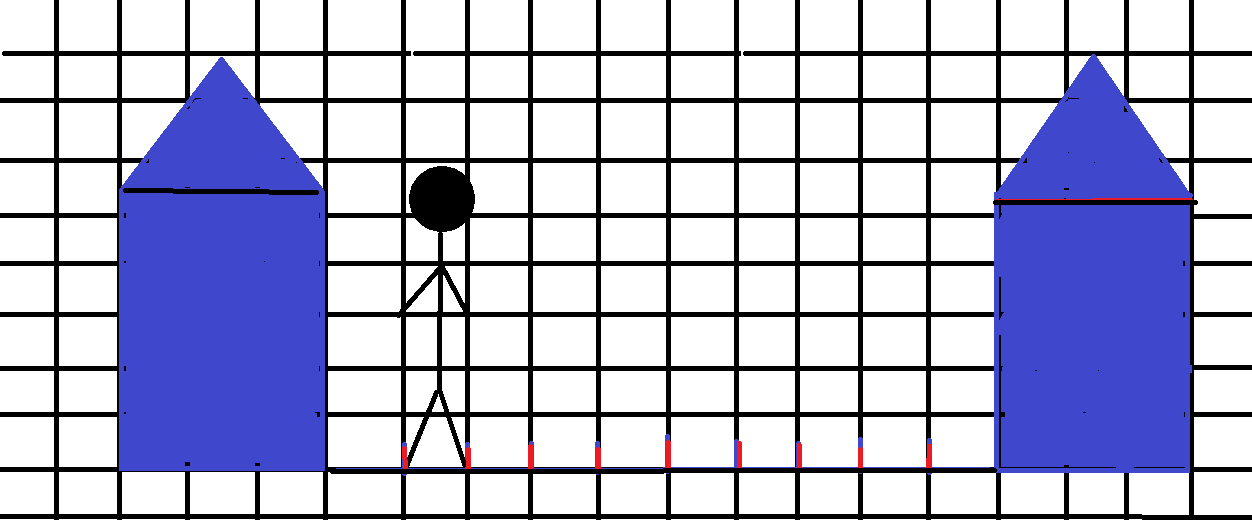 Уточните у ребенка структуру задачи (ответы детей-  условие, ответ)Предложите ребенку снизу обвести общее количество клеток (5)Игровое упражнение «Зажги лампу»Предложите ребенку рассмотреть картинку. Какие светильники надо включить? (люстру, торшер, настольную лампу) От каждого выключателя цветным карандашом проведите шнур к соответствующей лампе.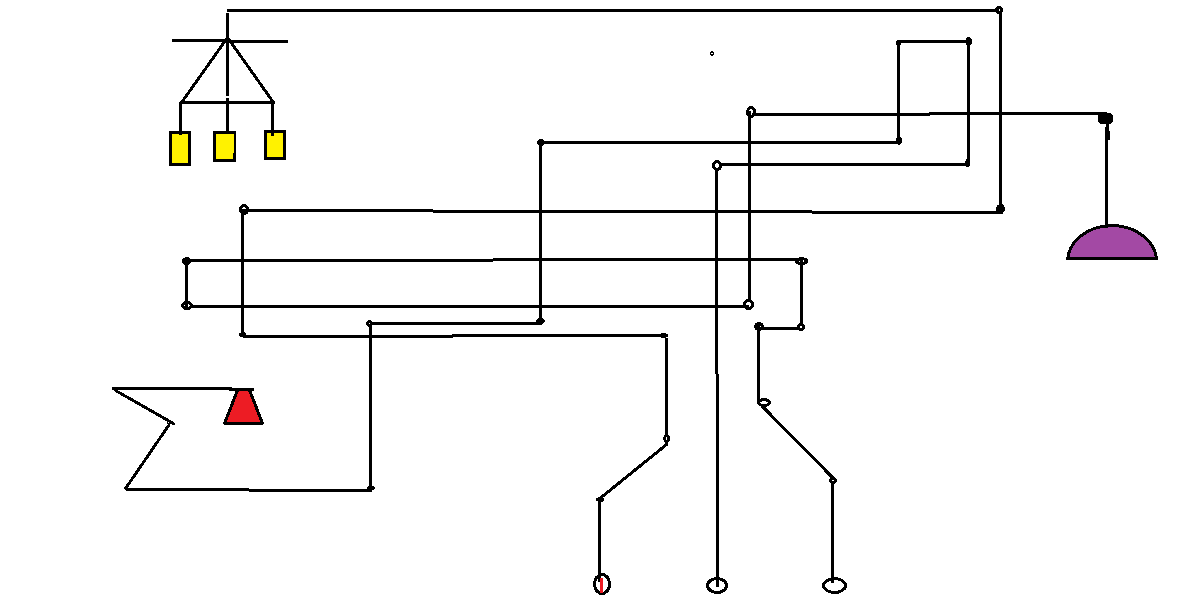 Предложите ребенку назвать дни недели.Прочтите стихотворение А.Усачева.Жаль, всего семь дней в неделе –
Дел навалом у Емели:
В ПОНЕДЕЛЬНИК на печи
Протирает кирпичи.
Не скучает и во ВТОРНИК –
Он плетёт слону намордник.
Языком молотит в СРЕДУ
И баклуши бьёт соседу.
После дождичка в ЧЕТВЕРГ
Он пускает фейерверк.
ПЯТНИЦА – тяжёлый день:
Тень наводит на плетень.
И СУББОТА не суббота:
У него на мух охота.
Но седьмой настанет день –
Сдвинет шапку набекрень…
Потому что ВОСКРЕСЕНЬЕ –
Это праздник и веселье:
И, улёгшись на печи,
Ест Емеля калачи!
В общем, трудно жить Емеле...
Было б восемь дней в неделе –
Вот тогда бы он успел
Сделать много важных дел! Уточните у ребенка соседей среды?; пятницы? Ответы детей: вторник и четверг. ПРИЛОЖЕНИЕ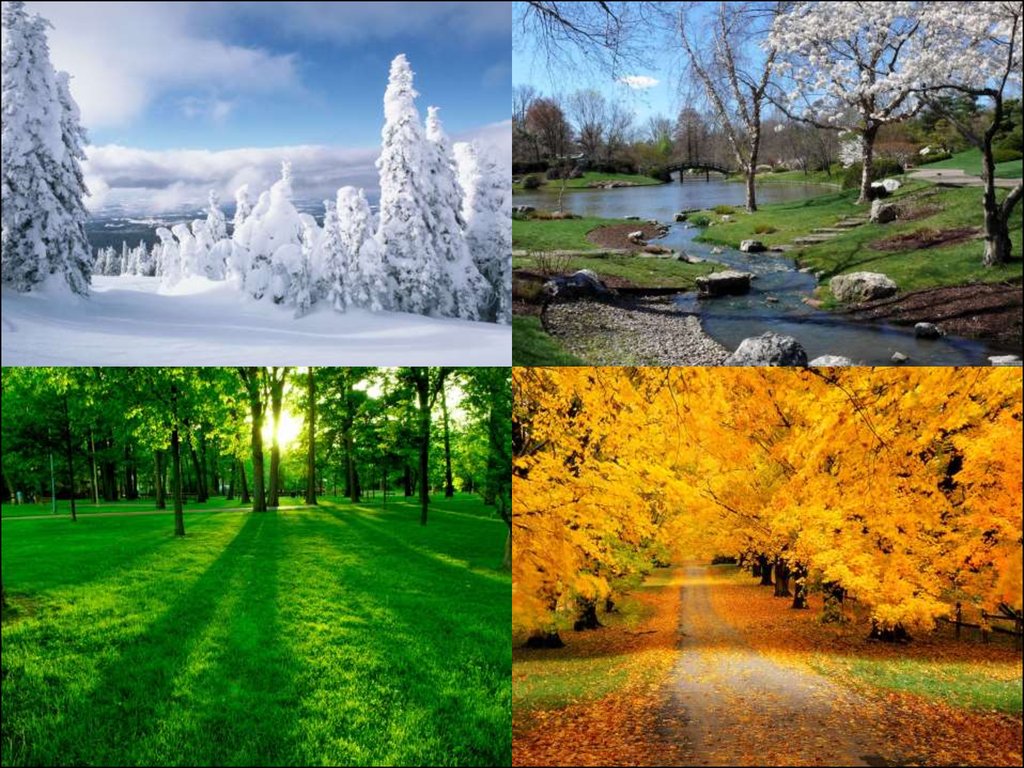 12345678910